EXEMPLE DE PLAN D’EXÉCUTION DE PROJET  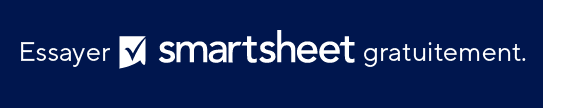 CHAMP D’APPLICATION DU PROJETOBJECTIFS DU PROJETSPÉCIFICATIONS EN MATIÈRE DE QUALITÉSPÉCIFICATIONS TECHNIQUESAFFECTATION DES RESSOURCESPLANNING DU PROJETPLAN DE COMMUNICATIONNOM DU PROJETLANCEMENT BÊTA DES PRODUITSLIEU DU PROJETSiège d’Acme à AkronENTREPRISEAcme Corp.NOM DU CONTACTJane ThompsonADRESSE POSTALE1118 Acme Dr. N., Akron, OH 44304ADRESSE E-MAILjane.thompson@acmecorp.comNUMÉRO DE TÉLÉPHONE+1 (330) 763-0982Nos concurrents ont récemment été les premiers sur le marché avec leur application concurrente et n’ont pas de concurrence importante sur le marché. Les études sur les clients indiquent que le marché est prêt pour notre produit. Mais nous devons d’abord procéder à un lancement bêta sur le marché test. Le projet prévoit de tester la version bêta actuelle du produit dans la région d’Akron. Les objectifs commerciaux du plan/projet sont de continuer à déterminer l’efficacité/la viabilité du produit sur le terrain et de recueillir de nouvelles données d’essai auprès des clients. L’obtention d’un taux d’approbation élevé à partir de ces données de test indiquera une augmentation à long terme du chiffre d’affaires et de la clientèle. Le projet doit permettre d’atteindre ou de dépasser nos objectifs commerciaux en introduisant une version bêta du produit sur le marché test d’Akron. Ce test bêta comprendra la promotion suivante : des instructions sur le produit, des kits de marketing, un communiqué de presse et une campagne de publicité à petite échelle. Le lancement du test bêta durera une semaine, à partir du 1er juin. Le département marketing assurera le financement du lancement de la version bêta. Nous faisons les hypothèses suivantes : la version bêta obtiendra un taux de satisfaction élevé de la part des clients et, en août, nous déploierons le produit finalisé sur les marchés à l’intérieur et à l’extérieur de la ville d’Akron.Les objectifs du test bêta réalisé à Akron consistent à continuer de déterminer l’efficacité/la viabilité du produit sur le terrain et de recueillir de nouvelles données d’essai auprès des clients. L’obtention d’un taux d’approbation élevé à partir de ces données de test indiquera une augmentation à long terme du chiffre d’affaires et de la clientèle.Les clients évalueront leur satisfaction à l’égard du produit sur une échelle de 1 à 5, 5 correspondant à une très grande satisfaction. Le personnel chargé de l’assurance qualité enregistre tous les dysfonctionnements ou incohérences du produit, puis transmet ces informations au service de développement afin de s’assurer que les développeurs corrigent les défauts signalés et livrent un produit final irréprochable.(Consultez l’intranet de l’entreprise pour connaître les spécifications techniques de développement.)Les services marketing, développement, gestion de projet, assurance qualité et produits ont chacun engagé deux employés pour participer au test bêta d’une semaine.ÉVÉNEMENTDATE DE DÉBUT PRÉVUEDATE DE FIN DE PRÉVUETest bêta du produit sur le marché test d’Akron1er juin7 juinLe service de rédaction technique a fourni des instructions pour le test bêta. Le service marketing a créé des kits de marketing, un communiqué de presse et une campagne de publicité à petite échelle.EXCLUSION DE RESPONSABILITÉTous les articles, modèles ou informations proposés par Smartsheet sur le site web sont fournis à titre de référence uniquement. Bien que nous nous efforcions de maintenir les informations à jour et exactes, nous ne faisons aucune déclaration, ni n’offrons aucune garantie, de quelque nature que ce soit, expresse ou implicite, quant à l’exhaustivité, l’exactitude, la fiabilité, la pertinence ou la disponibilité du site web, ou des informations, articles, modèles ou graphiques liés, contenus sur le site. Toute la confiance que vous accordez à ces informations relève de votre propre responsabilité, à vos propres risques.